Sabbatical Proposal:Developing and sharing faculty training for best practices and scenarios when working with veteran students in the classroomMiguel FernandezChandler Gilbert Community CollegeSept 2013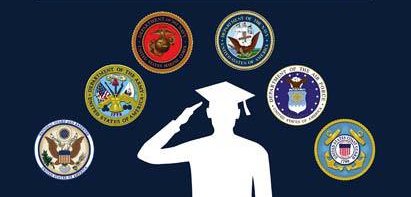 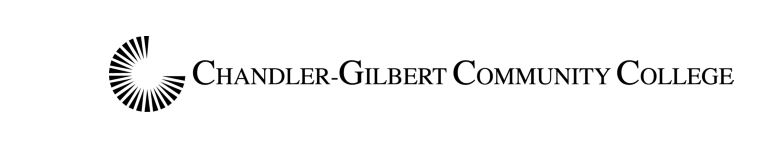 9/2013ABSTRACT:The purpose of this proposed sabbatical is to research, create and share faculty training for best practices and scenarios when working with veteran students in the classroom.  This meets an essential need at MCCCD and other colleges as veterans return from deployment and utilize GI Bill 2.0 to pay for higher education. I will apply this updated knowledge base directly in the classroom.  I will integrate research with live/previous experience working with veteran students, as detailed in Qualifications.  I will share this faculty development with my college, district, and nationwide, as detailed in Expected Outcomes. I will iteratively test the validity of findings and recommendations with assessments and presentations (peers, professional conferences).  I will organize objectives and deliverables into appropriately sized segments to fit the busy schedules of faculty.   This sabbatical will impact ANY instructor who seeks to improve the learning experience of veteran students, regardless of discipline.  Context/introduction to the problem:A veteran in a Chemistry class smells the fumes of metal and materials in burners, which trigger a PTSD panic attack.   A veteran in a class hears a cell phone ringer from another student that consists of gun shots and screams -- the opening to a rap song.  The veteran goes under the table instinctively and readies himself to react.  He steps out of the situation, totally embarrassed when he sees it’s just a cell phone.  In both situations, the professor has no idea how to deal with the situation and the reactions of all involved.A veteran student almost leaves college on the second day in a Sociology class, after an instructor, starts a lesson by saying “All police and all soldiers, are by nature of what they do and have done, racists.”  The veteran student, in a table of two other veterans, is not stupid: he understands that it’s a controversial hook to get responses.  However, what completely offends this student is that by the end of class, the teacher has not played devil’s advocate, has not presented weaknesses or attacked the statement.  She lets the traditional (straight out of high school) students, who, with their inexperience and bias, support the statement, drive the conversation without challenge, in support that soldiers are indeed ‘racists’ by the nature of what they do.A veteran student (identified as such only because of GI Bill paperwork), is ‘outed ’ in a class discussion on “Violence in the Middle East.”  The professor drafts the vet student without prior warning, to bring up and discuss a situation where he/her had to kill someone as part of their mission.These are just four problem situations of many, all brought to me by veteran students or empathetic professors, that I have used in faculty development training to teach best practices on accommodating the needs and respecting the experiences of our veterans returning to college.   These any many others have been motivators to seek sabbatical to update my in-class skills as instructor, and by extension, share these best practices with other colleagues.From 9/11/2001 to 9/2010, there were at least 17,084 active deployments from Maricopa County.  Alongside patriotism, opportunities, especially the GI Bill, are cited as motivators.  These students are now starting to enter college in larger numbers.  Most college faculty are not yet prepared for the unique experiences and sometimes needs of these veteran students.  This sabbatical hopes to be part of a solution to that need for training and best practices.